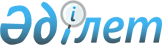 О внесении изменений в решение Железинского районного маслихата от 24 декабря 2019 года № 408/6 "О Железинском районном бюджете на 2020 - 2022 годы"Решение Железинского районного маслихата Павлодарской области от 30 ноября 2020 года № 498/6. Зарегистрировано Департаментом юстиции Павлодарской области 7 декабря 2020 года № 7074
      В соответствии с пунктом 4 статьи 106 Бюджетного кодекса Республики Казахстан от 4 декабря 2008 года, подпунктом 1) пункта 1 статьи 6 Закона Республики Казахстан от 23 января 2001 года "О местном государственном управлении и самоуправлении в Республике Казахстан", Железинский районный маслихат РЕШИЛ:
      1. Внести в решение Железинского районного маслихата от 24 декабря 2019 года № 408/6 "О Железинском районном бюджете на 2020 - 2022 годы" (зарегистрированное в Реестре государственной регистрации нормативных правовых актов за № 6685, опубликованное 30 декабря 2019 года в Эталонном контрольном банке нормативных правовых актов Республики Казахстан в электронном виде) следующие изменения:
      1) пункт 1 указанного решения изложить в следующей редакции:
      "1. Утвердить Железинский районный бюджет на 2020 - 2022 годы согласно приложениям 1, 2, 3 соответственно, в том числе на 2020 год в следующих объемах:
      1) доходы – 8 938 562 тысячи тенге, в том числе:
      налоговые поступления – 790 298 тысяч тенге;
      неналоговые поступления – 11 348 тысяч тенге;
      поступления от продажи основного капитала – 4 519 тысячи тенге;
      поступления трансфертов – 8132 397 тысяч тенге;
      2) затраты – 10 100 040 тысяч тенге;
      3) чистое бюджетное кредитование – 37 340 тысячи тенге, в том числе:
      бюджетные кредиты – 57 605 тысяч тенге;
      погашение бюджетных кредитов – 20 265 тысяч тенге;
      4) сальдо по операциям с финансовыми активами – равно нулю;
      5) дефицит (профицит) бюджета – - 1 198 818 тысяч тенге;
      6) финансирование дефицита (использование профицита) бюджета – 1 198 818 тысяч тенге.";
      2) приложение 1 указанного решения изложить в новой редакции согласно приложению к настоящему решению.
      2. Контроль за исполнением настоящего решения возложить на постоянную комиссию по вопросам социально - экономического развития и бюджета маслихата Железинского района.
      3. Настоящее решение вводится в действие с 1 января 2020 года. Районный бюджет на 2020 год
(с изменениями)
					© 2012. РГП на ПХВ «Институт законодательства и правовой информации Республики Казахстан» Министерства юстиции Республики Казахстан
				
      Председатель сессии, секретарь

      Железинского районного маслихата 

П. Лампартер
Приложение
к решению Железинского
районного маслихата
от 30 ноября 2020 года
№ 498/6Приложение 1
к решению Железинского
районного маслихата
от 24 декабря 2019 года
№ 408/6
Категория
Категория
Категория
Категория
Всего (тысяч тенге)
Класс
Класс
Класс
Всего (тысяч тенге)
Подкласс
Подкласс
Всего (тысяч тенге)
Наименование
Всего (тысяч тенге)
1
2
3
4
5
1. Доходы
8 938 562
1
Налоговые поступления
790 298
01
Подоходный налог
310 932
1
Корпоративный подоходный налог
60 567
2
Индивидуальный подоходный налог
250 365
03
Социальный налог
207 112
1
Социальный налог
207 112
04
Налоги на собственность
252 155
1
Налоги на имущество
250 601
5
Единый земельный налог
1 554
05
Внутренние налоги на товары, работы и услуги
17 660
2
Акцизы
1 570
3
Поступления за использование природных и других ресурсов
12 913
4
Сборы за ведение предпринимательской и профессиональной деятельности
3 177
08
Обязательные платежи, взимаемые за совершение юридически значимых действий и (или) выдачу документов уполномоченными на то государственными органами или должностными лицами
2 439
1
Государственная пошлина
2 439
2
Неналоговые поступления
11 348
01
Доходы от государственной собственности
4 141
1
Поступления части чистого дохода государственных предприятий
55
4
Доходы на доли участия в юридических лицах, находящиеся в государственной собственности
237
5
Доходы от аренды имущества, находящегося в государственной собственности
3824
7
Вознаграждения по кредитам, выданным из государственного бюджета
25
03
Поступления денег от проведения государственных закупок, организуемых государственными учреждениями, финансируемыми из государственного бюджета
17
1
Поступления денег от проведения государственных закупок, организуемых государственными учреждениями, финансируемыми из государственного бюджета
17
04
 Штрафы, пени, санкции, взыскания, налагаемые государственными учреждениями, финансируемыми из государственного бюджета, а также содержащимися и финансируемыми из бюджета (сметы расходов) Национального Банка Республики Казахстан 
1 359
1
Штрафы, пени, санкции, взыскания, налагаемые государственными учреждениями, финансируемыми из государственного бюджета, а также содержащимися и финансируемыми из бюджета (сметы расходов) Национального Банка Республики Казахстан, за исключением поступлений от организаций нефтяного сектора и в Фонд компенсации потерпевшим
1 359
06
Прочие неналоговые поступления
5 831
1
Прочие неналоговые поступления
5 831
3
Поступления от продажи основного капитала
4 519
01
Продажа государственного имущества, закрепленного за государственными учреждениями
1 600
1
Продажа государственного имущества, закрепленного за государственными учреждениями
1 600
03
Продажа земли и нематериальных активов
2 919
1
Продажа земли
472
2
Продажа нематериальных активов
2 447
4
Поступления трансфертов 
8 132 397
01
Трансферты из нижестоящих органов государственного управления
1
3
Трансферты из бюджетов городов районного значения, сел, поселков, сельских округов
1
02
Трансферты из вышестоящих органов государственного управления
8 132 396
2
Трансферты из областного бюджета
8 132 396
Функциональная группа
Функциональная группа
Функциональная группа
Функциональная группа
Функциональная группа
Всего (тысяч тенге)
Функциональная подгруппа
Функциональная подгруппа
Функциональная подгруппа
Функциональная подгруппа
Всего (тысяч тенге)
Администратор бюджетных программ
Администратор бюджетных программ
Администратор бюджетных программ
Всего (тысяч тенге)
Программа
Программа
Всего (тысяч тенге)
Наименование
Всего (тысяч тенге)
1
2
3
4
5
6
2. Затраты
10 100 040
01
Государственные услуги общего характера
541 809
1
Представительные, исполнительные и другие органы, выполняющие общие функции государственного управления
204 424
112
Аппарат маслихата района (города областного значения)
19 735
001
Услуги по обеспечению деятельности маслихата района (города областного значения)
19 735
122
Аппарат акима района (города областного значения)
184 689
001
Услуги по обеспечению деятельности акима района (города областного значения)
180 279
003
Капитальные расходы государственного органа
4 410
2
Финансовая деятельность
31 007
452
Отдел финансов района (города областного значения)
31 007
001
Услуги по реализации государственной политики в области исполнения бюджета и управления коммунальной собственностью района (города областного значения)
29 842
003
Проведение оценки имущества в целях налогообложения
660
010
Приватизация, управление коммунальным имуществом, постприватизационная деятельность и регулирование споров, связанных с этим
505
5
Планирование и статистическая деятельность
139 887
453
Отдел экономики и бюджетного планирования района (города областного значения)
139 887
001
Услуги по реализации государственной политики в области формирования и развития экономической политики, системы государственного планирования
42 725
113
Целевые текущие трансферты нижестоящим бюджетам
97 162
9
Прочие государственные услуги общего характера
166 491
454
Отдел предпринимательства и сельского хозяйства района (города областного значения)
45 873
001
Услуги по реализации государственной политики на местном уровне в области развития предпринимательства и сельского хозяйства
45 873
810
Отдел реального сектора экономики района (города областного значения)
120 618
001
Услуги по реализации государственной политики на местном уровне в области жилищно-коммунального хозяйства, пассажирского транспорта, автомобильных дорог, строительства, архитектуры и градостроительства
26 654
113
Целевые текущие трансферты нижестоящим бюджетам
93 964
02
Оборона
30 079
1
Военные нужды
16 743
122
Аппарат акима района (города областного значения)
16 743
005
Мероприятия в рамках исполнения всеобщей воинской обязанности
16 743
2
Организация работы по чрезвычайным ситуациям
13 336
122
Аппарат акима района (города областного значения)
13 336
006
Предупреждение и ликвидация чрезвычайных ситуаций масштаба района (города областного значения)
1 755
007
Мероприятия по профилактике и тушению степных пожаров районного (городского) масштаба, а также пожаров в населенных пунктах, в которых не созданы органы государственной противопожарной службы
11 581
04
Образование
3 463 133
1
Дошкольное воспитание и обучение
155 408
464
Отдел образования района (города областного значения)
155 408
040
Реализация государственного образовательного заказа в дошкольных организациях образования
155 408
2
Начальное, основное среднее и общее среднее образование
3 038 113
464
Отдел образования района (города областного значения)
2 944 633
003
Общеобразовательное обучение
2 903 056
006
Дополнительное образование для детей
41 577
802
Отдел культуры, физической культуры и спорта района (города областного значения)
93 480
017
Дополнительное образование для детей и юношества по спорту
93 480
9
Прочие услуги в области образования
269 612
464
Отдел образования района (города областного значения)
269 612
001
Услуги по реализации государственной политики на местном уровне в области образования 
32 171
005
Приобретение и доставка учебников, учебно-методических комплексов для государственных учреждений образования района (города областного значения)
27 709
007
Проведение школьных олимпиад, внешкольных мероприятий и конкурсов районного (городского) масштаба
831
015
Ежемесячные выплаты денежных средств опекунам (попечителям) на содержание ребенка-сироты (детей-сирот), и ребенка (детей), оставшегося без попечения родителей
7 428
067
Капитальные расходы подведомственных государственных учреждений и организаций
155 267
113
Целевые текущие трансферты нижестоящим бюджетам
46 206
06
Социальная помощь и социальное обеспечение
407 886
1
Социальное обеспечение
77 493
451
Отдел занятости и социальных программ района (города областного значения)
52 543
005
Государственная адресная социальная помощь
52 543
464
Отдел образования района (города областного значения)
24 950
030
Содержание ребенка (детей), переданного патронатным воспитателям
24 950
2
Социальная помощь
274 525
451
Отдел занятости и социальных программ района (города областного значения)
274 525
002
Программа занятости
164 235
004
Оказание социальной помощи на приобретение топлива специалистам здравоохранения, образования, социального обеспечения, культуры, спорта и ветеринарии в сельской местности в соответствии с законодательством Республики Казахстан
8 351
006
Оказание жилищной помощи
257
007
Социальная помощь отдельным категориям нуждающихся граждан по решениям местных представительных органов
52 292
010
Материальное обеспечение детей-инвалидов, воспитывающихся и обучающихся на дому
434
017
Обеспечение нуждающихся инвалидов обязательными гигиеническими средствами и предоставление услуг специалистами жестового языка, индивидуальными помощниками в соответствии с индивидуальной программой реабилитации инвалида
10 656
023
Обеспечение деятельности центров занятости населения
38 300
9
Прочие услуги в области социальной помощи и социального обеспечения
55 868
451
Отдел занятости и социальных программ района (города областного значения)
55 868
001
Услуги по реализации государственной политики на местном уровне в области обеспечения занятости и реализации социальных программ для населения
32 911
011
Оплата услуг по зачислению, выплате и доставке пособий и других социальных выплат
1 633
050
Обеспечение прав и улучшение качества жизни инвалидов в Республике Казахстан
4 371
054
Размещение государственного социального заказа в неправительственных организациях
16 953
07
Жилищно-коммунальное хозяйство
2 370 409
1
Жилищное хозяйство
434 773
451
Отдел занятости и социальных программ района (города областного значения)
43 350
070
Возмещение платежей населения по оплате коммунальных услуг в режиме чрезвычайного положения в Республике Казахстан
43 350
810
Отдел реального сектора экономики района (города областного значения)
189 823
004
Обеспечение жильем отдельных категорий граждан
450
009
Проектирование и (или) строительство, реконструкция жилья коммунального жилищного фонда
189 373
090
Приобретение служебного жилища, инженерно-коммуникационной инфраструктуры в рамках Государственной программы развития продуктивной занятости и массового предпринимательства на 2017 – 2021 годы "Еңбек"
201 600
2
Коммунальное хозяйство
1 935 636
810
Отдел реального сектора экономики района (города областного значения)
1 935 636
058
Развитие системы водоснабжения и водоотведения в сельских населенных пунктах
1 935 636
08
Культура, спорт, туризм и информационное пространство
436 811
1
Деятельность в области культуры
196 130 
802
Отдел культуры, физической культуры и спорта района (города областного значения)
196 130
005
Поддержка культурно-досуговой работы
186 300
025
Обеспечение сохранности историко - культурного наследия и доступа к ним
9 830
2
Спорт
8 921
802
Отдел культуры, физической культуры и спорта района (города областного значения)
8 921
007
Проведение спортивных соревнований на районном (города областного значения) уровне
8 921
3
Информационное пространство
111 573
470
Отдел внутренней политики и развития языков района (города областного значения)
23 603
005
Услуги по проведению государственной информационной политики
23 168
008
Развитие государственного языка и других языков народа Казахстана
435
802
Отдел культуры, физической культуры и спорта района (города областного значения)
87 970
004
Функционирование районных (городских) библиотек
87 970
9
Прочие услуги по организации культуры, спорта, туризма и информационного пространства
120 187
470
Отдел внутренней политики и развития языков района (города областного значения)
38 089
001
Услуги по реализации государственной политики на местном уровне в области информации, укрепления государственности и формирования социального оптимизма граждан, развития языков
20 788
004
Реализация мероприятий в сфере молодежной политики
17 301
802
Отдел культуры, физической культуры и спорта района (города областного значения)
82 098
001
Услуги по реализации государственной политики на местном уровне в области культуры, физической культуры и спорта
22 697
032
Капитальные расходы подведомственных государственных учреждений и организаций
58 196
113
Целевые текущие трансферты нижестоящим бюджетам
1 205
09
Топливно-энергетический комплекс и недропользование
149 507
1
Топливо и энергетика
149 507
810
Отдел реального сектора экономики района (города областного значения)
149 507
019
Развитие теплоэнергетической системы
149 507
10
Сельское, водное, лесное, рыбное хозяйство, особо охраняемые природные территории, охрана окружающей среды и животного мира, земельные отношения
70 066
1
Сельское хозяйство
23 022
454
Отдел предпринимательства и сельского хозяйства района (города областного значения)
22 877
010
Проведение противоэпизоотических мероприятий
22 877
811
Отдел сельского хозяйства, предпринимательства и ветеринарии района (города областного значения)
145
007
Обеспечение функционирования скотомогильников (биотермических ям) 
145
6
Земельные отношения
31 859
463
Отдел земельных отношений района (города областного значения)
31 859
001
Услуги по реализации государственной политики в области регулирования земельных отношений на территории района (города областного значения)
26 059
003
Земельно-хозяйственное устройство населенных пунктов
2 400
006
Землеустройство, проводимое при установлении границ районов, городов областного значения, районного значения, сельских округов, поселков, сел
3 400
9
Прочие услуги в области сельского, водного, лесного, рыбного хозяйства, охраны окружающей среды и земельных отношений
15 185
453
Отдел экономики и бюджетного планирования района (города областного значения)
15 185
099
Реализация мер по оказанию социальной поддержки специалистов
15 185
12
Транспорт и коммуникации
2 066 846
1
Автомобильный транспорт
2 063 353
810
Отдел реального сектора экономики района (города областного значения)
2 063 353
043
Обеспечение функционирования автомобильных дорог
48 739
051
Реализация приоритетных проектов транспортной инфраструктуры
2 014 614
9
Прочие услуги в сфере транспорта и коммуникаций
3 493
810
Отдел реального сектора экономики района (города областного значения)
3 493
045
Организация внутрипоселковых (внутригородских), пригородных и внутрирайонных общественных пассажирских перевозок
1 531
046
Субсидирование пассажирских перевозок по социально значимым городским (сельским), пригородным и внутрирайонным сообщениям
1 962
13
Прочие
29 784
3
Поддержка предпринимательской деятельности и защита конкуренции
600
454
Отдел предпринимательства и сельского хозяйства района (города областного значения)
600
006
Поддержка предпринимательской деятельности
600
9
Прочие
29 184
452
Отдел финансов района (города областного значения)
29 184
012
Резерв местного исполнительного органа района (города областного значения) 
29 184
14
Обслуживание долга
25
1
Обслуживание долга
25
452
Отдел финансов района (города областного значения)
25
013
Обслуживание долга местных исполнительных органов по выплате вознаграждений и иных платежей по займам из областного бюджета
25
15
Трансферты
533 685
1
Трансферты
533 685
452
Отдел финансов района (города областного значения)
533 685
006
Возврат неиспользованных (недоиспользованных) целевых трансфертов
34
024
Целевые текущие трансферты из нижестоящего бюджета на компенсацию потерь вышестоящего бюджета в связи с изменением законодательства
30 335
038
Субвенции
503 315
054
Возврат сумм неиспользованных (недоиспользованных) целевых трансфертов, выделенных из республиканского бюджета за счет целевого трансферта из Национального фонда Республики Казахстан
1
3. Чистое бюджетное кредитование
37 340
Бюджетные кредиты
57 605
10
Сельское, водное, лесное, рыбное хозяйство, особо охраняемые природные территории, охрана окружающей среды и животного мира, земельные отношения
57 605
9
Прочие услуги в области сельского, водного, лесного, рыбного хозяйства, охраны окружающей среды и земельных отношений
57 605
453
Отдел экономики и бюджетного планирования района (города областного значения)
57 605
006
Бюджетные кредиты для реализации мер социальной поддержки специалистов
57 605
5
Погашение бюджетных кредитов
20 265
01
Погашение бюджетных кредитов
20 265
1
Погашение бюджетных кредитов, выданных из государственного бюджета
20 265
4. Сальдо по операциям с финансовыми активами
0
Приобретение финансовых активов
0
5. Дефицит(профицит) бюджета
-1 198 818
6. Финансирование дефицита (использование профицита) бюджета
1 198 818